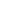 Responsibility for this policy: Board of Directors (Trustees) Responsibility for monitoring/evaluation: CEO Approved by MAT Executive Board: October 2023Date of next review: October 2024As an organisation assessing applicants’ suitability for positions which are included in the Rehabilitation of Offenders Act 1974 (Exceptions) Order using criminal record checks processed through the Disclosure and Barring Service (DBS),Robin Hood Multi Academy Trust  complies fully with the code of practice and undertakes to treat all applicants for positions fairlyRobin Hood Multi Academy Trust  undertakes not to discriminate unfairly against any subject of a criminal record check on the basis of a conviction or other information revealedRobin Hood Multi Academy Trust can only ask an individual to provide details of convictions and cautions that Robin Hood Multi Academy Trust are legally entitled to know about. Where a DBS certificate at either standard or enhanced level can legally be requested (where the position is one that is included in the Rehabilitation of Offenders Act 1974 (Exceptions) Order 1975 as amended, and where appropriate Police Act Regulations as amended)Robin Hood Multi Academy Trust can only ask an individual about convictions and cautions that are not protectedRobin Hood Multi Academy Trust is committed to the fair treatment of its staff, potential staff or users of its services, regardless of race, gender, religion, sexual orientation, responsibilities for dependants, age, physical/mental disability or offending backgroundRobin Hood Multi Academy Trust has a written policy on the recruitment of ex-offenders, which is made available to all DBS applicants at the start of the recruitment processRobin Hood Multi Academy Trust actively promotes equality of opportunity for all with the right mix of talent, skills and potential and welcome applications from a wide range of candidates, including those with criminal recordsRobin Hood Multi Academy Trust select all candidates for interview based on their skills, qualifications and experiencean application for a criminal record check is only submitted to DBS after a thorough risk assessment has indicated that one is both proportionate and relevant to the position concerned. For those positions where a criminal record check is identified as necessary, all application forms, job adverts and recruitment briefs will contain a statement that an application for a DBS certificate will be submitted in the event of the individual being offered the positionRobin Hood Multi Academy Trust ensures that all those in Robin Hood Multi Academy Trust who are involved in the recruitment process have been suitably trained to identify and assess the relevance and circumstances of offencesRobin Hood Multi Academy Trust also ensures that they have received appropriate guidance and training in the relevant legislation relating to the employment of ex-offenders, e.g. the Rehabilitation of Offenders Act 1974at interview, or in a separate discussion, Robin Hood Multi Academy Trust ensures that an open and measured discussion takes place on the subject of any offences or other matter that might be relevant to the position. Failure to reveal information that is directly relevant to the position sought could lead to withdrawal of an offer of employmentRobin Hood Multi Academy Trust makes every subject of a criminal record check submitted to DBS aware of the existence of the code of practice and makes a copy available on requestRobin Hood Multi Academy Trust undertakes to discuss any matter revealed on a DBS certificate with the individual seeking the position before withdrawing a conditional offer of employment.